Tokyo, April 2, 2024JAXA self-assessment for CEOS-ARD for SAR, v1.0 compliance      [product type: Normalised Radar Backscatter]Valid for the following ALOS-2 PALSAR-2 products:  Fine Beam Global Mosaics. 25 m (0.8 arcsec) resolution, 1°x1° tile multi-date products.                                                                                                                          Sample product file name: N83W080_23_MOS_F02DAR.zipScanSAR 25 m (0.8 arcsec) resolution, scene-based (standard ALOS-2 Path/Row system) single-date products.                                                                                                                       Sample product file name: ALOS2320933650-200502_WBDR2.2GUD.zipScanSAR, 50 m (1.6 arcsec) resolution, 1°x1° tile single-date products.                          Sample product file name: N00E117_C246_RSP026_20231219_WBD.zip The three sample products are available for download from (anonymous ftp): ftp://ftp.eorc.jaxa.jp/pub/ALOS/hidden/KC/k4LhrM5Q/CEOS-ARDTakeo Tadono (JAXA EORC) tadono.takeo@jaxa.jpKazufumi Kobayashi (RESTEC) kobayashi_kazufumi@restec.or.jpOsamu Isoguchi (RESTEC) isoguchi_osamu@restec.or.jpAke Rosenqvist (soloEO) ake.rosenqvist@soloEO.comRequirementsGeneral Metadata These are metadata records describing a distributed collection of pixels. The collection of pixels referred to must be contiguous in space and time. General metadata should allow the user to assess the overall suitability of the dataset and must meet the requirements listed below. The column “CEOS-ARD product” indicates to which CEOS-ARD SAR product (NRB, POL, ORB, GSLC) the parameter refers.Per-Pixel MetadataThe column “CEOS-ARD product” indicates which CEOS-ARD SAR product (NRB, POL, ORB, GSLC) the parameter refers to.Radiometrically Corrected Measurements The requirements indicate the necessary outcomes and, to some degree, the minimum steps necessary to be deemed to have achieved those outcomes. Radiometric corrections must lead to normalised measurement(s) of backscatter intensity and/or decomposed polarimetric parameters. As for the per-pixel metadata, information regarding data format specification needs to be provided for each record. The requirements below must be met for all pixels/samples/observations in a collection. Cloud optimized file formats are recommended.The column “CEOS-ARD product” indicates which CEOS-ARD SAR product (NRB, POL, ORB, GSLC) the parameter refers to.Geometric CorrectionsGeometric corrections are steps that are taken to place the measurement accurately on the surface of the Earth (that is, to geolocate the measurement) allowing measurements taken through time to be compared. This section specifies any geometric correction requirements that must be met in order for the data to be analysis ready. The column “CEOS-ARD product” indicates to which CEOS-ARD SAR product (NRB, POL, ORB, GSLC) the parameter refers.Summary Self-Assessment Table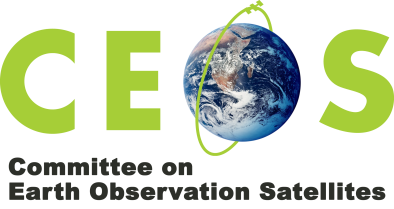 Analysis Ready DataProduct Family Specification:Synthetic Aperture Radar#ParameterCEOS-ARD productRequirementsSelf-AssessmentNotes1.1Traceability[NRB][POL][ORB][GSLC]Threshold (Minimum) RequirementsNot required.Achieved level: NOT REQUIREDNot Required at Threshold1.1Traceability[NRB][POL][ORB][GSLC]Goal (Desired) RequirementsData must be traceable to SI reference standard. Note 1: Relationship to 3.5. Traceability requires an estimate of measurement uncertainty.Note 2: Information on traceability should be available in the metadata as a single DOI landing page.Achieved level: NOT REQUIRED1.2Metadata Machine Readability[NRB][POL][ORB][GSLC]Threshold (Minimum) RequirementsMetadata is provided in a structure that enables a computer algorithm to be used consistently and to automatically identify and extract each component part for further use.Achieved level: THRESHOLD (GOAL)Metadata in separate metadata file in XML format, formatted in accordance with “CEOS-ARD_ Metadata-spec_Synthetic_ Aperture_Radar_v1.0.xlsx”Verified at ThresholdCEOS-ARD SAR Metadata specifications V1.01.2Metadata Machine Readability[NRB][POL][ORB][GSLC]Goal (Desired) RequirementsAs threshold, but metadata is formatted in accordance with CEOS-ARD SAR Metadata Specifications, v.1.0, or in a community endorsed standard that facilitates machine-readability, such as ISO 19115-2, Climate and Forecast (CF) convention and the Attribute Convention for Data Discovery (ACDD), etc.Achieved level: THRESHOLD (GOAL)Metadata in separate metadata file in XML format, formatted in accordance with “CEOS-ARD_ Metadata-spec_Synthetic_ Aperture_Radar_v1.0.xlsx”1.3Product Type[NRB][POL][ORB][GSLC]Threshold (Minimum) RequirementsCEOS-ARD product type name – or names in case of compliance with more than one product type – and, if required by the data provider, copyright.Achieved level: THRESHOLD<Product> in XML metadata fileVerified at Threshold1.3Product Type[NRB][POL][ORB][GSLC]Goal (Desired) RequirementsAs threshold.Achieved level: THRESHOLD<Product> in XML metadata file1.4Document Identifier[NRB][POL][ORB][GSLC]Threshold (Minimum) RequirementsReference to CEOS-ARD for Synthetic Aperture Radar PFS document as URL.Achieved level: THRESHOLD<DocumentIdentifier>Verified at Threshold1.4Document Identifier[NRB][POL][ORB][GSLC]Goal (Desired) RequirementsAs threshold.Achieved level: THRESHOLD<DocumentIdentifier>1.5Data Collection Time[NRB][POL][ORB][GSLC]Threshold (Minimum) RequirementsNumber of source data acquisitions of the data collection is identified. The start and stop UTC time of data collection is identified in the metadata, expressed in date/time.  In case of composite products, the dates/times of the first and last data takes and the per-pixel metadata 2.8 (Acquisition ID Image) is provided with the product.Achieved level: THRESHOLD<DataCollectionTime><NumberOfAcquisitions> <FirstAcquistionDate><LastAcquistionDate>Verified at Threshold1.5Data Collection Time[NRB][POL][ORB][GSLC]Goal (Desired) RequirementsAs threshold.Achieved level: THRESHOLD<DataCollectionTime><NumberOfAcquisitions> <FirstAcquistionDate><LastAcquistionDate>1.6Source Data AttributesSubsection describing (detailing) each SAR acquisition used to generate the ARD product.Note: Source data attribute information are described for each acquisition and sequentially identified as acqID= 1, 2, 3, …<SourceAttributes> AcqID provided for each datatakeVerified at Threshold#ParameterCEOS-ARD productRequirementsSelf-AssessmentNotes1.6.1Source Data Access[NRB][POL][ORB][GSLC]Threshold (Minimum) RequirementsThe metadata identifies the location from where the source data can be retrieved, expressed as a URL or DOI.Achieved level: THRESHOLD<SourceDataRepository>                  incl. URLVerified at Threshold1.6.1Source Data Access[NRB][POL][ORB][GSLC]Goal (Desired) RequirementsThe metadata identifies an online location from where the data can be consistently and reliably retrieved by a computer algorithm without any manual intervention being required.Achieved level: THRESHOLD<SourceDataRepository>                  incl. URL1.6.2Instrument[NRB][POL][ORB][GSLC]Threshold (Minimum) RequirementsThe instrument used to collect the data is identified in the metadata:Satellite nameInstrument nameAchieved level: THRESHOLD<Satellite><Instrument><SatelliteReference>Verified at Threshold1.6.2Instrument[NRB][POL][ORB][GSLC]Goal (Desired) RequirementsAs threshold, but including a reference to the relevant CEOS Missions, Instruments and Measurements Database record.Achieved level: THRESHOLD<Satellite><Instrument><SatelliteReference>1.6.3Source Data AcquisitionTime[NRB][POL][ORB][GSLC]Threshold (Minimum) RequirementsThe start date and time of source data is identified in the metadata, expressed in UTC in date and time, at least to the second.Achieved level: THRESHOLD<SourceDataAcquisitionTime>     <StartTime>     <EndTime>Verified at Threshold1.6.3Source Data AcquisitionTime[NRB][POL][ORB][GSLC]Goal (Desired) RequirementsAs threshold.Achieved level: THRESHOLD<SourceDataAcquisitionTime>     <StartTime>     <EndTime>1.6.4Source Data Acquisition Parameters[NRB][POL][ORB][GSLC]Threshold (Minimum) RequirementsAcquisition parameters related to the SAR antenna:Radar bandCentre frequency Observation mode (i.e., Beam mode name)Polarization(s) (listed as in original product)Antenna pointing [Right/Left]Beam ID (i.e., Beam mode Mnemonic)Achieved level: THRESHOLD<SourceDataAcquisitionParameters>     <RadarBand>     <RadarCenterFrequency>     <ObservationMode>     <Polarizations>     <AntennaPointing>     <BeamID>     Verified at Threshold1.6.4Source Data Acquisition Parameters[NRB][POL][ORB][GSLC]Goal (Desired) RequirementsAs threshold.Achieved level: THRESHOLD<SourceDataAcquisitionParameters>     <RadarBand>     <RadarCenterFrequency>     <ObservationMode>     <Polarizations>     <AntennaPointing>     <BeamID>     1.6.5Source Data Orbit Information[NRB][POL][ORB][GSLC]Threshold (Minimum) RequirementsInformation related to the platform orbit used for data processing: Pass direction [asc/desc) *Orbit data source [e.g., predicted/ definite/ precise/ downlinked, etc.]* For source data crossing the North or South Pole, it is recommended to produce two distinct CEOS-ARD products and to use the appropriate “Pass direction” in each.Achieved level: THRESHOLD<OrbitInformation>    <PassDirection>     <OrbitDataSource>Verified at Threshold1.6.5Source Data Orbit Information[NRB][POL][ORB][GSLC]Goal (Desired) RequirementsAs threshold, including also:Platform heading angle expressed in degrees [0 360] from NorthOrbit data file containing state vectors (minimum of 5 state vectors, from 10% of scene length before start time to 10% of scene length after stop time)Platform (mean) altitude.Achieved level: THRESHOLD<OrbitInformation>    <PassDirection>     <OrbitDataSource>1.6.6Source Data Processing Parameters[NRB][POL][ORB][GSLC]Threshold (Minimum) RequirementsProcessing parameters details of the source data:Processing facilityProcessing dateSoftware versionProduct levelProduct ID (file name)Azimuth number of looksRange number of looks (separate values for each beam, as necessary)Achieved level: THRESHOLD<SourceProcParam>    <ProcessingFacility>    <ProcessingDate>    <SoftwareVersion>     <ProductID>     <ProductLevel>     <AzimuthNumberOfLooks>    <RangeNumberOfLooks>Verified at Threshold1.6.6Source Data Processing Parameters[NRB][POL][ORB][GSLC]Goal (Desired) RequirementsAs threshold, plus additional relevant processing parameters, e.g., range- and azimuth look bandwidth and LUT applied.Achieved level: THRESHOLD<SourceProcParam>    <ProcessingFacility>    <ProcessingDate>    <SoftwareVersion>     <ProductID>     <ProductLevel>     <AzimuthNumberOfLooks>    <RangeNumberOfLooks>1.6.7Source Data Image Attributes[NRB][POL][ORB][GSLC]Threshold (Minimum) RequirementsImage attributes related to the source data:Source Data geometry (slant range/ground range)Azimuth pixel spacingRange pixel spacingAzimuth resolutionRange resolution Near range incident angleFar range incident angleAchieved level: THRESHOLD<SourceDataImageAttributes>       <SourceDataGeometry>     <AzimuthPixelSpacing>     <RangePixelSpacing>         <AzimuthResolution>           <Beam>  (for ScanSAR)     <RangeResolution>           <Beam>  (for ScanSAR)      <IncAngleNearRange>     <IncAngleFarRange>WKT formatting usedVerified at Threshold1.6.7Source Data Image Attributes[NRB][POL][ORB][GSLC]Goal (Desired) RequirementsGeometry of the image footprint expressed in WGS84 in a standardised format (e.g., WKT).Achieved level: THRESHOLD<SourceDataImageAttributes>       <SourceDataGeometry>     <AzimuthPixelSpacing>     <RangePixelSpacing>         <AzimuthResolution>           <Beam>  (for ScanSAR)     <RangeResolution>           <Beam>  (for ScanSAR)      <IncAngleNearRange>     <IncAngleFarRange>WKT formatting used1.6.8Sensor Calibration[NRB][POL][ORB][GSLC]Threshold (Minimum) RequirementsNot required.Achieved level: NOT REQUIREDNot Required at Threshold1.6.8Sensor Calibration[NRB][POL][ORB][GSLC]Goal (Desired) RequirementsSensor calibration parameters are identified in the metadata or can be accessed using details included in the metadata. Ideally this would support machine to machine access.Achieved level: NOT REQUIRED1.6.9Performance Indicators[NRB][POL][ORB][GSLC]Threshold (Minimum) RequirementsProvide performance indicators on data intensity noise level (NE and/or NE and/or NE (noise equivalent Sigma- and/or Beta- and/or GammaNought)). Provided for each polarization channel when available.Parameter may be expressed as the mean and/or minimum and maximum noise equivalent values of the source data.Values do not need to be estimated individually for each product, but may be estimated once for each acquisition mode, and annotated on all products.Achieved level: THRESHOLD<PerformanceIndicators><NoiseEquivalentIntensity>          <Estimates>Provided separately for HH and HV pol                        Verified at Threshold1.6.9Performance Indicators[NRB][POL][ORB][GSLC]Goal (Desired) RequirementsProvide additional relevant performance indicators (e.g., ENL, PSLR, ISLR, and performance reference DOI or URL).Achieved level: THRESHOLD<PerformanceIndicators><NoiseEquivalentIntensity>          <Estimates>Provided separately for HH and HV pol                        1.6.10Source Data Polarimetric Calibration Matrices[NRB][POL][ORB][GSLC]Threshold (Minimum) RequirementsNot required.Achieved level: NOT REQUIREDNot Required at Threshold1.6.10Source Data Polarimetric Calibration Matrices[NRB][POL][ORB][GSLC]Goal (Desired) RequirementsThe complex-valued polarimetric distortion matrices with the channel imbalance and the cross-talk applied for the polarimetric calibration.Achieved level: NOT REQUIRED1.6.11Mean Faraday Rotation Angle[NRB][POL][ORB][GSLC]Threshold (Minimum) RequirementsNot required.Achieved level: NOT REQUIREDNot Required at Threshold1.6.11Mean Faraday Rotation Angle[NRB][POL][ORB][GSLC]Goal (Desired) RequirementsThe mean Faraday rotation angle estimated from the polarimetric data and/or from models with reference to the method or paper used to derive the estimate.Achieved level: NOT REQUIRED1.6.12Ionosphere Indicator[NRB][POL][ORB][GSLC]Threshold (Minimum) RequirementsNot required.Achieved level: NOT REQUIREDNot Required at Threshold1.6.12Ionosphere Indicator[NRB][POL][ORB][GSLC]Goal (Desired) RequirementsFlag indicating whether the backscatter imagery is “significantly impacted” by the ionosphere (0 – false, 1 – true). Significant impact would imply that the ionospheric impact on the backscatter exceeds the radiometric calibration requirement or goal for the imagery.Achieved level: NOT REQUIRED1.7CEOS-ARD Product AttributesSubsection containing information related to the CEOS-ARD product generation procedure and geographic parameters.<CEOS-ARDProductAttributes>Verified at Threshold1.7.1Product Data Access[NRB][POL][ORB][GSLC]Threshold (Minimum) RequirementsProcessing parameters details of the CEOS-ARD product:Processing facilityProcessing dateSoftware versionLocation from where CEOS-ARD product can be retrieved, expressed as a URL or DOI.Achieved level: THRESHOLD<DataAccess>     <ProcessingFacility>     <ProcessingTime>     <SoftwareVersion>     <Repository>Verified at Threshold1.7.1Product Data Access[NRB][POL][ORB][GSLC]Goal (Desired) RequirementsThe metadata identifies an online location from where the data can be consistently and reliably retrieved by a computer algorithm without any manual intervention being required.Achieved level: THRESHOLD<DataAccess>     <ProcessingFacility>     <ProcessingTime>     <SoftwareVersion>     <Repository>1.7.2Auxiliary Data[NRB][POL][ORB][GSLC]Threshold (Minimum) RequirementsNot required.Achieved level: NOT REQUIREDNot Required at Threshold1.7.2Auxiliary Data[NRB][POL][ORB][GSLC]Goal (Desired) RequirementsThe metadata identifies the sources of auxiliary data used in the generation process, ideally expressed as DOIs.Note: Auxiliary data includes DEMs, etc., and any additional data sources used in the generation of the product.Achieved level: NOT REQUIRED1.7.3Product Sample Spacing[NRB][POL][ORB][GSLC]Threshold (Minimum) RequirementsCEOS-ARD product processing parameters details:Pixel (column) spacingLine (row) spacingAchieved level: THRESHOLD<ProductSampleSpacing>     < ProductColumnSpacing>     < ProductRowSpacing>Verified at Threshold1.7.3Product Sample Spacing[NRB][POL][ORB][GSLC]Goal (Desired) RequirementsAs threshold.Achieved level: THRESHOLD<ProductSampleSpacing>     < ProductColumnSpacing>     < ProductRowSpacing>1.7.4Product Equivalent Number of Looks[NRB][POL][ORB]Threshold (Minimum) RequirementsNot required.Achieved level: NOT REQUIREDNot Required at Threshold1.7.4Product Equivalent Number of Looks[NRB][POL][ORB]Goal (Desired) RequirementsEquivalent Number of Looks (ENL)Achieved level: NOT REQUIRED1.7.5Product Resolution[NRB][POL][ORB][GSLC]Threshold (Minimum) RequirementsNot required.Achieved level: NOT REQUIREDNot Required at Threshold1.7.5Product Resolution[NRB][POL][ORB][GSLC]Goal (Desired) RequirementsAverage spatial resolution of the CEOS-ARD product along:ColumnsRowsAchieved level: NOT REQUIRED1.7.6ProductFiltering[NRB][POL][ORB]Threshold (Minimum) RequirementsFlag if speckle filter has been applied [true/false]. Metadata should include:Reference to algorithm as DOI or URLInput filtering parametersTypeWindow size in pixel unitsAny other parameters defining the speckle filter usedMandatory for [POL]: Advanced polarimetric filter preserving covariance matrix properties should be applied.Achieved level: THRESHOLD<Filtering>     <FilterApplied>Flag set to FALSE for all ALOS-2 productsVerified at Threshold1.7.6ProductFiltering[NRB][POL][ORB]Goal (Desired) RequirementsAs threshold.Achieved level: THRESHOLD<Filtering>     <FilterApplied>Flag set to FALSE for all ALOS-2 products1.7.7Product Bounding Box[NRB][POL][ORB][GSLC]Threshold (Minimum) RequirementsTwo opposite corners of the product file (bounding box) are identified, expressed in the coordinate reference system defined in 1.7.11.Four corners of the product file are recommended for scenes crossing the Antemeridian, or the North or the South Pole. Achieved level: THRESHOLD<ProductBoundingBox>     <Latitude>  <Longitude> for tile-based products     <Northing>  <Easting> for scene-based productfor UL and LR cornersVerified at Threshold1.7.7Product Bounding Box[NRB][POL][ORB][GSLC]Goal (Desired) RequirementsAs threshold.Achieved level: THRESHOLD<ProductBoundingBox>     <Latitude>  <Longitude> for tile-based products     <Northing>  <Easting> for scene-based productfor UL and LR corners1.7.8Product  Extent[NRB][POL][ORB][GSLC]Threshold (Minimum) RequirementsThe geometry of the image footprint expressed in WGS84, in a standardised format (e.g., WKT Polygon).Achieved level: THRESHOLD<ProductGeographicalExtent>Verified at Threshold1.7.8Product  Extent[NRB][POL][ORB][GSLC]Goal (Desired) RequirementsAs threshold.Achieved level: THRESHOLD<ProductGeographicalExtent>1.7.9Product Image Size[NRB][POL][ORB][GSLC]Threshold (Minimum) RequirementsImage attributes of the CEOS-ARD product:Number of linesNumber of pixels/linesFile header size (if applicable)Number of no-data border pixels (if appl.)Achieved level: THRESHOLD<ProductImageSize>     <NumberLines>     <NumPixelsPerLine>          Verified at Threshold1.7.9Product Image Size[NRB][POL][ORB][GSLC]Goal (Desired) RequirementsAs threshold.Achieved level: THRESHOLD<ProductImageSize>     <NumberLines>     <NumPixelsPerLine>          1.7.10Product Pixel Coordinate Convention[NRB][POL][ORB][GSLC]Threshold (Minimum) RequirementsCoordinate referring to the Centre, or the Upper Left Corner or the Lower Left Corner of a pixel.  Values are [pixel centre, pixel ULC or pixel LLC].Achieved level: THRESHOLD<PixelCoordinateConvention> Verified at Threshold1.7.10Product Pixel Coordinate Convention[NRB][POL][ORB][GSLC]Goal (Desired) RequirementsAs threshold.Achieved level: THRESHOLD<PixelCoordinateConvention> 1.7.11Product Coordinate Reference System[NRB][POL][ORB][GSLC]Threshold (Minimum) RequirementsThe metadata lists the map projection (or geographical coordinates, if applicable) that was used and any relevant parameters required to geolocate data in that map projection, expressed in a standardised format (e.g., WKT). Indicate EPSG code, if defined for the CRS.Achieved level: THRESHOLD<CoordinateReferenceSystem>Provided both as EPSG and WKTVerified at Threshold1.7.11Product Coordinate Reference System[NRB][POL][ORB][GSLC]Goal (Desired) RequirementsAs threshold.Achieved level: THRESHOLD<CoordinateReferenceSystem>Provided both as EPSG and WKT1.7.12Look Direction Polynomials[ORB]Threshold (Minimum) RequirementsIn case the per-pixel item 2.11 (Look Direction Image) is not provided, then a list of the polynomial coefficients ai necessary to reconstruct the look direction angle*, together with an estimate of the added error from use of polynomial vs. per-pixel more accurate values, shall be provided. Example polynomial:LookDir = a1Lat2 + a2Lon2 + a3LatLon + a4Lat + a5Lon + a6where:ai = polynomial coefficientsLat = latitude Lon = longitudeLat and Lon are the related coordinates in the product map units [‘m’, ‘deg’, ‘arcsec’]* The look direction angle represents the planar angle between north and each range direction. It is not constant in range, especially close to the poles.Achieved level: N/A FOR NRBNot Relevant to NRB SAR Products1.7.12Look Direction Polynomials[ORB]Goal (Desired) RequirementsAs threshold.Achieved level: N/A FOR NRB1.7.13Radar Unit Look Vector[GSLC]Threshold (Minimum) Requirements3-D components radar unit look vector, specified at centre of scene, in an Earth-Centred Earth-Fixed (ECEF) coordinate system (also called Earth Centred Rotating - ECR) is provided. It consists of unit vectors from antenna to surface pixel (i.e., positive Z component). Only required if per-pixel metadata 2.12 (Radar Unit Look Vector Grid Image) is not provided.Achieved level: N/A FOR NRBNot Relevant to NRB SAR Products1.7.13Radar Unit Look Vector[GSLC]Goal (Desired) RequirementsAs threshold.Achieved level: N/A FOR NRB1.7.14Slant Range Sensor to Surface  [GSLC]Threshold (Minimum) RequirementsSlant range distance from the sensor to the surface, specified at centre of scene.Only required if per-pixel metadata 2.13 (Slant Range Sensor to Surface Image) is not provided.Achieved level: N/A FOR NRBNot Relevant to NRB SAR Products1.7.14Slant Range Sensor to Surface  [GSLC]Goal (Desired) RequirementsAs threshold.Achieved level: N/A FOR NRB1.7.15Reference Orbit[NRB][POL][GSLC]Threshold (Minimum) RequirementsNot required.Achieved level: NOT REQUIREDNot Required at Threshold1.7.15Reference Orbit[NRB][POL][GSLC]Goal (Desired) RequirementsUsage: For [NRB] & [POL] only when per-pixel metadata 3.7 (Flattened phase) is provided. For [GSLC] when a reference orbit is used instead of a virtual orbit (see Annex A 1.2).Provide the absolute orbit number used as reference for topographic phase flattening. In case a virtual orbit has been used, provide orbit parameters or orbit state vectors as DOI or URL.Provide scene-centred perpendicular baseline for the for the source data relative to the reference orbit used (for approximate use only).Achieved level: NOT REQUIRED#ParameterCEOS-ARD productRequirementsSelf-AssessmentNotes2.1Metadata Machine Readability[NRB][POL][ORB][GSLC]Threshold (Minimum) RequirementsMetadata is provided in a structure that enables a computer algorithm to be used to consistently and automatically identify and extract each component/variable/layer for further use.Achieved level: THRESHOLD (GOAL)Metadata in separate metadata file in XML format, formatted in accordance with “CEOS-ARD_ Metadata-spec_Synthetic_ Aperture_Radar_v1.0.xlsx”Verified at Threshold2.1Metadata Machine Readability[NRB][POL][ORB][GSLC]Goal (Desired) RequirementsAs threshold, but metadata is formatted in accordance with CEOS-ARD SAR Metadata Specifications, v.1.0.Achieved level: THRESHOLD (GOAL)Metadata in separate metadata file in XML format, formatted in accordance with “CEOS-ARD_ Metadata-spec_Synthetic_ Aperture_Radar_v1.0.xlsx”2.2Data Mask Image[NRB][POL][ORB][GSLC]Threshold (Minimum) RequirementsMask image indicating:Valid dataInvalid dataNo dataFile format specifications/ contents provided in metadata:Sample Type [Mask]Data Format [Raw/GeoTIFF/NetCDF, …]Data Type [Int, ...]Bits per SampleByte Order Bit Value RepresentationAchieved level: THRESHOLD<DataMask>     <FileName>      <SampleType>     <DataFormat>     <DataType>     <BitsPerSample>       <ByteOrder>     <BitValues>          <ValidData>          <InvalidData>          <NoData>          <Layover>          <Shadow>          <OceanWater> Verified at Threshold2.2Data Mask Image[NRB][POL][ORB][GSLC]Goal (Desired) RequirementsAs threshold, including additional bit value representations, e.g.:Layover (masked as invalid data in threshold)Radar shadow (masked as invalid data in threshold)Ocean waterLand (recommended for [ORB])RTC applied (e.g., for maritime scenes with land samples for which RTC has been applied)DEM gap filling (i.e., interpolated DEM over gaps)Achieved level: THRESHOLD<DataMask>     <FileName>      <SampleType>     <DataFormat>     <DataType>     <BitsPerSample>       <ByteOrder>     <BitValues>          <ValidData>          <InvalidData>          <NoData>          <Layover>          <Shadow>          <OceanWater> 2.3Scattering Area Image[NRB][POL][ORB][GSLC]Threshold (Minimum) RequirementsNot required.Achieved level: NOT REQUIREDNot Required at Threshold2.3Scattering Area Image[NRB][POL][ORB][GSLC]Goal (Desired) RequirementsUsage: Recommended for scenes that include land areas.DEM-based scattering area image used for Gamma-Nought terrain normalisation is provided. This quantifies the local scattering area used to normalise for radiometric distortions induced by terrain to the measured backscatter. The terrain-flattened  is best understood as  divided by the local scattering area.File format specifications/ contents provided in metadata:Sample Type [Scattering Area]Data Format [Raw/GeoTIFF/NetCDF, …]Data Type [Int/Float, ...]Bits per Sample Byte OrderAchieved level: NOT REQUIRED2.4Local Incident Angle Image[NRB][POL][ORB][GSLC]Threshold (Minimum) RequirementsDEM-based Local Incident angle image is provided.File format specifications/ contents provided in metadata:Sample Type [Angle]Data Format [Raw/GeoTIFF/NetCDF, …]Data Type [Int/Float, ...]Bits per Sample Byte OrderNote: For maritime [ORB] scenes when no land areas are covered, a geoid model could be used for the calculation of the local incident angleAchieved level: THRESHOLD<LocalIncAngle>     <FileName>      <SampleType>     <DataFormat>     <DataType>     <BitsPerSample>       <ByteOrder>Verified at Threshold2.4Local Incident Angle Image[NRB][POL][ORB][GSLC]Goal (Desired) RequirementsAs threshold.Achieved level: THRESHOLD<LocalIncAngle>     <FileName>      <SampleType>     <DataFormat>     <DataType>     <BitsPerSample>       <ByteOrder>2.5Ellipsoidal Incident Angle Image[NRB][POL][ORB][GSLC]Threshold (Minimum) RequirementsNot required.Achieved level: NOT REQUIREDNot Required at Threshold2.5Ellipsoidal Incident Angle Image[NRB][POL][ORB][GSLC]Goal (Desired) RequirementsEllipsoidal incident angle is provided.File format specifications/ contents provided in metadata:Sample Type [Angle]Data Format [Raw/GeoTIFF/NetCDF, …]Data Type [Int/Float, ...]Bits per Sample Byte OrderReference Ellipsoid NameNote: For maritime [ORB] scenes when no land areas are covered, the ellipsoidal incident angle is nearly identical to the geoid based local incident angle.Achieved level: NOT REQUIRED#ParameterCEOS-ARD productRequirementsSelf-AssessmentNotes2.6Noise Power Image[NRB][POL][ORB][GSLC]Threshold (Minimum) RequirementsNot required.Achieved level: NOT REQUIREDNot Required at Threshold2.6Noise Power Image[NRB][POL][ORB][GSLC]Goal (Desired) RequirementsEstimated Noise Equivalent  (or  or , as applicable) used for noise removal, if applied, for each channel. NE and NE are both based on a simplified ellipsoid Earth model.File format specifications/ contents provided in metadata:Sample Type [Gamma-Nought, Sigma-Nought, Beta-Nought] Data Format [Raw/GeoTIFF/NetCDF, …]Data Type [Int/Float, ...]Bits per Sample Byte OrderAchieved level: NOT REQUIRED2.7Gamma-to- Sigma Ratio Image[NRB][POL][GSLC]Threshold (Minimum) RequirementsNot required.Achieved level: NOT REQUIREDNot Required at Threshold2.7Gamma-to- Sigma Ratio Image[NRB][POL][GSLC]Goal (Desired) RequirementsRatio of the integrated area in the Gamma projection over the integrated area in the Sigma projection (ground). Multiplying RTC  by this ratio results in an estimate of RTC .File format specifications/ contents provided in metadata:Sample Type [Ratio]Data Format [Raw/GeoTIFF/NetCDF, …]Data Type [Int/Float, ...]Bits per Sample Byte OrderAchieved level: NOT REQUIRED2.8Acquisition ID Image[NRB][POL][ORB][GSLC]Threshold (Minimum) RequirementsNote: Required for multi-source product only. Acquisition ID, or acquisition date, for each pixel is identified. In case of multi-temporal image stacks, use source acquisition ID (i.e., 1.6 acqID values) to list contributing images.In case of Date, data represent (integer or fractional) day offset to reference observation date [UTC]. Date used as reference (“Day 0”) is provided in the metadata.Pixels not representing a unique date (e.g., pixels averaged in image overlap zones) are flagged with a pre-set pixel value that is provided in the metadata.File format specifications/ contents provided in metadata:Sample Type [Day, Time, ID]Data Format [Raw/GeoTIFF/NetCDF, …]Data Type [Int/Float, ...]Bits per sample Byte OrderAchieved level: For ALOS-2 mosaic product: THRESHOLD<AcquisitionIDImage>     <FileName>      <SampleType>     <DataFormat>     <DataType>     <BitsPerSample>       <ByteOrder>For ALOS-2 ScanSAR products (single date): NOT REQUIREDVerified at Threshold (Fine Beam Global Mosaic Dataset only)2.8Acquisition ID Image[NRB][POL][ORB][GSLC]Goal (Desired) RequirementsIn case of image composites, the sources for each pixel are uniquely identified.Achieved level: For ALOS-2 mosaic product: THRESHOLD<AcquisitionIDImage>     <FileName>      <SampleType>     <DataFormat>     <DataType>     <BitsPerSample>       <ByteOrder>For ALOS-2 ScanSAR products (single date): NOT REQUIRED#ParameterCEOS-ARD productRequirementsSelf-AssessmentNotes2.9Per-pixel DEM[NRB][POL][GSLC]Threshold (Minimum) RequirementsNot required.Achieved level: NOT REQUIREDNot Required at Threshold2.9Per-pixel DEM[NRB][POL][GSLC]Goal (Desired) RequirementsProvide DEM or DSM as used during the geometric and radiometric processing of the SAR data, resampled to an exact geometric match in extent and resolution with the CEOS-ARD SAR image product. Can also be provided with [ORB] products containing land areas.File format specifications/ contents provided in metadata:Sample Type [Height]Data Format [Raw/GeoTIFF/NetCDF, …]Data Type [Int/Float, ...]Bits per Sample Byte OrderAchieved level: NOT REQUIRED2.10Per-pixel
Geoid[ORB]Threshold (Minimum) RequirementsNot required.Achieved level: N/A FOR NRBNot Relevant to NRB SAR Products2.10Per-pixel
Geoid[ORB]Goal (Desired) RequirementsProvide Geoid as used during the geometric and radiometric processing of the SAR data, resampled to an exact geometric match in extent and resolution with the CEOS-ARD ORB image product.File format specifications/ contents provided in metadata:Sample Type [Height]Data Format [Raw/GeoTIFF/NetCDF, …]Data Type [Int/Float, ...]Bits per SampleByte OrderGround Sampling DistanceAchieved level: N/A FOR NRB#ParameterCEOS-ARD productRequirementsSelf-AssessmentNotes2.11Look
Direction
Image[ORB]Threshold (Minimum) RequirementsNot required.Achieved level: N/A FOR NRBNot Relevant to NRB SAR Products2.11Look
Direction
Image[ORB]Goal (Desired) RequirementsLook Direction Image is provided. It represents the planar angle between north and each range direction.File format specifications/ contents provided in metadata:Sample Type [Angle]Data Format [Raw/GeoTIFF/NetCDF, …]Data Type [Int/Float, ...]Bits per SampleByte OrderAchieved level: N/A FOR NRB2.12Radar Unit Look Vector Grid Image[GSLC]Threshold (Minimum) RequirementsNot required.Achieved level: N/A FOR NRBNot Relevant to NRB SAR Products2.12Radar Unit Look Vector Grid Image[GSLC]Goal (Desired) Requirements3-D components radar unit look vector, specified at each pixel in an Earth-Centred Earth-Fixed (ECEF) coordinate system (also called Earth Centred Rotating – ECR) is provided. It consists of unit vectors from the antenna to the surface pixel (i.e., positive Z component). File format specifications/ contents provided in metadata:Sample Type [3D unit vector]Data Format [Raw/GeoTIFF/NetCDF, …]Data Type [Float, ...]Bits per SampleByte OrderAchieved level: N/A FOR NRB#ParameterCEOS-ARD productRequirementsSelf-AssessmentNotes2.13Slant Range Sensor to Surface Image[GSLC]Threshold (Minimum) RequirementsNot required.Achieved level: N/A FOR NRBNot Relevant to NRB SAR Products2.13Slant Range Sensor to Surface Image[GSLC]Goal (Desired) RequirementsSlant range distance from the sensor to the surface, specified at each pixel in an Earth-Centred Earth-Fixed (ECEF) coordinate system (also called Earth Centred Rotating – ECR) is provided. File format specifications/ contents provided in metadata:Sample Type [Distance]Data Format [Raw/GeoTIFF/NetCDF, …]Data Type [Float, ...]Bits per SampleByte OrderAchieved level: N/A FOR NRB2.14InSAR Phase Uncertainty Image[GSLC]Threshold (Minimum) RequirementsNot required.Achieved level: N/A FOR NRBNot Relevant to NRB SAR Products2.14InSAR Phase Uncertainty Image[GSLC]Goal (Desired)l RequirementsEstimate of uncertainty in InSAR phase is provided, such as finite signal to noise ratio, quantization noise, or DEM error. Identification of which error sources are included will be provided as DOI/URL reference or brief description. It represents statistical variation from known noise sources only. File format specifications/ contents provided in metadata:Sample Type [Angle]Data Format [Raw/GeoTIFF/NetCDF, …]Data Type [Float, ...]Bits per SampleByte OrderAchieved level: N/A FOR NRB#ParameterCEOS-ARD productRequirementsSelf-AssessmentNotes2.15Atmospheric Phase Correction Image[GSLC]Threshold (Minimum) RequirementsNot required.Achieved level: N/A FOR NRBNot Relevant to NRB SAR Products2.15Atmospheric Phase Correction Image[GSLC]Goal (Desired) RequirementsPhase correction value at each pixel, if applied. DOI/URL reference to algorithm or brief description is provided.File format specifications/ contents provided in metadata:Sample Type [Angle]Data Format [Raw/GeoTIFF/NetCDF, …]Data Type [Float, ...]Bits per SampleByte OrderAchieved level: N/A FOR NRB2.16Ionospheric          Phase Correction Image[GSLC]Threshold (Minimum) RequirementsNot required.Achieved level: N/A FOR NRBNot Relevant to NRB SAR Products2.16Ionospheric          Phase Correction Image[GSLC]Goal (Desired) RequirementsPhase correction value at each pixel, if applied. DOI/URL reference to algorithm or brief description is provided.File format specifications/ contents provided in metadata:Sample Type [Angle]Data Format [Raw/GeoTIFF/NetCDF, …]Data Type [Float, ...]Bits per SampleByte OrderAchieved level: N/A FOR NRB#ParameterCEOS-ARD productRequirementsSelf-AssessmentNotes3.1Backscatter
Measurements[NRB]Threshold (Minimum) Requirements [NRB]“Terrain-flattened” Radiometrically Terrain Corrected (RTC) Gamma-Nought backscatter coefficient () is provided for each polarization.File format specifications/contents provided in metadata:Measurement Type [Gamma-Nought]Backscatter Expression Convention [linear amplitude or linear power*]Polarization [HH/HV/VV/VH]Data Format [Raw/GeoTIFF/NetCDF, …]Data Type [Int/Float, ...]Bits per SampleByte Order*Note: Transformation to the logarithm decibel scale is not required or desired as this step can be completed by the user if necessary.Achieved level: THRESHOLD<BackscatterMeasurementData>    <BackscatterMeasurement>    <BackscatterConvention>     <BackscatterConversionEq>    <Polarization>    <FileName>     <DataFormat>    <DataType>    <BitsPerSample>      <ByteOrder> Provided for each polarisation.Verified at Threshold3.1Backscatter
Measurements[NRB]Goal (Desired) RequirementsAs threshold.Achieved level: THRESHOLD<BackscatterMeasurementData>    <BackscatterMeasurement>    <BackscatterConvention>     <BackscatterConversionEq>    <Polarization>    <FileName>     <DataFormat>    <DataType>    <BitsPerSample>      <ByteOrder> Provided for each polarisation.3.2Scaling Conversion[NRB][POL][ORB][GSLC]Threshold (Minimum) RequirementsIf applicable, indicate the equation to convert pixel linear amplitude/power to logarithmic decibel scale, including, if applicable, the associated calibration (dB offset) factor, and/or the equation used to convert compressed data (int8/int16/float16) to float32.Achieved level: THRESHOLD< BackscatterConversionEq> Parameter included in 3.1 aboveVerified at Threshold3.2Scaling Conversion[NRB][POL][ORB][GSLC]Goal (Desired) RequirementsAs threshold, but use of float32.Achieved level: THRESHOLD< BackscatterConversionEq> Parameter included in 3.1 above3.3Noise Removal[NRB][POL][ORB][GSLC]Threshold (Minimum) RequirementsFlag if noise removal* has been applied (Y/N). Metadata should include the noise removal algorithm and reference to the algorithm as URL or DOI.*Note: Thermal noise removal and image border noise removal to remove overall scene noise and scene edge artefacts, respectively.Achieved level: THRESHOLD<NoiseRemoval>     <NoiseRemovalApplied>Flag set to FALSE for all ALOS-2 productsVerified at Threshold3.3Noise Removal[NRB][POL][ORB][GSLC]Goal (Desired) RequirementsAs threshold.Achieved level: THRESHOLD<NoiseRemoval>     <NoiseRemovalApplied>Flag set to FALSE for all ALOS-2 products3.4Radiometric Terrain Correction Algorithm[NRB][POL][GSLC]Threshold (Minimum) RequirementsAdjustments were made for terrain by modelling the local contributing scattering area using the preferred choice of a published peer-reviewed algorithm to produce radiometrically terrain corrected (RTC)  backscatter estimates. Metadata references, e.g.:a citable peer-reviewed algorithmtechnical documentation regarding the algorithm used to generate the backscatter estimates is expressed as URLs or DOIsthe sources of auxiliary data used to make correctionsGoal for [GSLC] product typeNote: Examples of technical documentation include an Algorithm, Theoretical Basis Document, product user guide, etc.Achieved level: THRESHOLD<RadiometricTerrainCorrections>    <RTCAlgorithm>DOI to peer-reviewed publication provided.Verified at Threshold3.4Radiometric Terrain Correction Algorithm[NRB][POL][GSLC]Goal (Desired) RequirementsGoal for [GSLC] product typeRequire resolution of DEM better than the output product resolution when applying terrain corrections.Achieved level: THRESHOLD<RadiometricTerrainCorrections>    <RTCAlgorithm>DOI to peer-reviewed publication provided.3.5Radiometric
Accuracy[NRB][POL][ORB][GSLC]Threshold (Minimum) RequirementsNot required.Achieved level: NOT REQUIREDNot Required at Threshold3.5Radiometric
Accuracy[NRB][POL][ORB][GSLC]Goal (Desired) RequirementsUncertainty (e.g., bounds on  or ) information is provided as document referenced as URL or DOI. SI traceability is achieved.Achieved level: NOT REQUIRED3.6Mean Wind- Normalised Backscatter Measurements[ORB]Threshold (Minimum) RequirementsNot required.Achieved level: N/A FOR NRBNot Relevant to NRB SAR Products3.6Mean Wind- Normalised Backscatter Measurements[ORB]Goal (Desired) RequirementsUsage: Only for Maritime sceneMean wind-normalised (over ocean) backscatter coefficient is provided for each available polarization. It is calculated as the ratio between the backscatter intensity and a simulated backscatter intensity image generated using an ocean surface wind model such as, e.g., Quilfen et al. (1998) or Vachon and Dobson (2000) for VV and HH polarization respectively.File format specifications/contents provided in metadata:Measurement Type [Wind-Normalised Backscatter]Backscatter Expression Convention [intensity ratio]Polarization [HH/HV/VV/VH]Data Format [GeoTIFF/NetCDF, …]Data Type [Int/Float, ...]Bits per SampleByte OrderNote: Reference wind model, wind speed and direction used for reference backscattering coefficient should be provided.Achieved level: N/A FOR NRB3.7Flattened Phase[NRB][POL]Threshold (Minimum) RequirementsNot required.Achieved level: NOT REQUIREDNot Required at Threshold3.7Flattened Phase[NRB][POL]Goal (Desired) RequirementsUsage: Alternative to [GSLC] product for [NRB] and [POL] productsThe Flattened Phase is the interferometric phase for which the topographic phase contribution is removed. It is derived from the range-Doppler SLC product using a DEM and the orbital state vectors with respect to a reference orbit (see Annex A1.2). The use of the Flattened Phase with the [NRB] or [POL] intensity (3.1 Backscatter measurement) provides the [GSLC] equivalent, as follows: GSLC = sqrt(NRB) x exp(j FlattenPhase)File format specifications/contents provided in metadata:Measurement Type [Flattened Phase]Reference Polarization [HH/HV/VV/VH]Data Format [GeoTIFF/NetCDF, …]Data Type [Int/Float, ...]Bits per SampleByte OrderIn case of polarimetric data, indicate the reference polarization.Achieved level: NOT REQUIRED#ParameterCEOS-ARD productRequirementsSelf-AssessmentNotes4.1Geometric Correction Algorithm[NRB][POL][ORB][GSLC]Threshold (Minimum) RequirementsNot required.Achieved level: NOT REQUIREDNot Required at Threshold4.1Geometric Correction Algorithm[NRB][POL][ORB][GSLC]Goal (Desired) RequirementsMetadata references, e.g.:A metadata citable peer-reviewed algorithm,Technical documentation regarding the implementation of that algorithm expressed as URLs or DOIsThe sources of auxiliary data used to make corrections.Resampling method used for geometric processing of the source data.Note: Examples of technical documentation can include e.g., an Algorithm Theoretical Basis Document (ATBD), a product user guide.Achieved level: NOT REQUIRED4.2Digital
ElevationModel[NRB][POL][ORB][GSLC]Threshold (Minimum) RequirementsUsage: For products including land areasDuring ortho-rectification, the data provider shall use the same DEM that was used for the radiometric terrain flattening to ensure consistency of the data stack.Provide reference to Digital Elevation Model used for geometric terrain correction.Provide reference to Earth Gravitational Model (EGM) used for geometric correctionAchieved level: THRESHOLD<DigitalElevationModel>    <DEMReference>    <EGMReference>DEM reference provided as URLEGM reference provided as DOIVerified at Threshold4.2Digital
ElevationModel[NRB][POL][ORB][GSLC]Goal (Desired) RequirementsA DEM with comparable or better resolution to the resolution of the output CEOS-ARD product shall be used if available. Else, the upsampled DEM is identified.Resampling method used for preparation of the DEM.Method used for resampling the EGM. Achieved level: THRESHOLD<DigitalElevationModel>    <DEMReference>    <EGMReference>DEM reference provided as URLEGM reference provided as DOI4.3Geometric Accuracy[NRB][POL][ORB][GSLC]Threshold (Minimum) RequirementsAchieved level: THRESHOLD<GeoCorrAccuracy>		<NorthernSTDev>	<EasternSTDev>		<NorthernBias>	<EasternBias> Verified at Threshold4.3Geometric Accuracy[NRB][POL][ORB][GSLC]Goal (Desired) RequirementsOutput product sub-sample accuracy should be less than or equal to 0.1pixel radial root mean square error (rRMSE).Provide documentation of estimates of Achieved level: THRESHOLD<GeoCorrAccuracy>		<NorthernSTDev>	<EasternSTDev>		<NorthernBias>	<EasternBias> 4.4Geometric Refined Accuracy[NRB][POL][ORB][GSLC]Threshold (Minimum) RequirementsNot required.Achieved level: NOT REQUIREDNot Required at Threshold4.4Geometric Refined Accuracy[NRB][POL][ORB][GSLC]Goal (Desired) RequirementsValues provided under 4.3 Geometric accuracy are provided by the SAR mission Cal/Val team. CEOS-ARD processing steps could include method refining the geometric accuracy, such as cross-correlation of the SAR data in slant range with a SAR scene simulated from a DSM or DEM. Methodology used (name and reference), quality flag, geometric standard deviation values should be provided.Achieved level: NOT REQUIRED4.5Gridding Convention [NRB][POL][ORB][GSLC]Threshold (Minimum) RequirementsA consistent gridding/sampling frame is used. The origin is chosen to minimise any need for subsequent resampling between multiple products (be they from the same or different providers).  This is typically accomplished via a “snap to grid” in relation to the most proximate grid tile in a global system.** If a product hierarchy of resolutions exists (or is planned), the multiple resolutions should nest within each other (e.g., 12.5m, 25m, 50m, 100m, etc.), and not be disjoint.Achieved level: THRESHOLD<GriddingConvention>Descriptive text providedVerified at Threshold4.5Gridding Convention [NRB][POL][ORB][GSLC]Goal (Desired) RequirementsProvide DOI or URL to gridding convention used.When multiple providers share a common map projection, providers are encouraged to standardise the origins of their products among each other.In the case of UTM/UPS coordinates, the upper left corner coordinates should be set to an integer multiple of sample intervals from a 100 km by 100 km grid tile of the Military Grid Reference System's 100k coordinates (“snap to grid”).   For products presented in geographic coordinates (latitude and longitude), the origin should be set to an integer multiple of samples in relation to the closest integer degree.Achieved level: THRESHOLD<GriddingConvention>Descriptive text providedThresholdGoal1CEOS-ARD productGeneral Metadata1.1[ALL]TraceabilityNot required1.2[ALL]Metadata Machine ReadabilityYES(YES)1.3[ALL]Product TypeYES1.4[ALL]Document IdentifierYES1.5[ALL]Data Collection TimeYES1.6Source Data AttributesYES1.6.1[ALL]Source Data AccessYES1.6.2[ALL]InstrumentYES1.6.3[ALL]Source Data Acquisition TimeYES1.6.4[ALL]Source Data Acquisition ParametersYES1.6.5[ALL]Source Data Orbit InformationYES1.6.6[ALL]Source Data Processing ParametersYES1.6.7[ALL]Source Data Image AttributesYES1.6.8[ALL]Sensor CalibrationNot required1.6.9[ALL]Performance IndicatorsYES1.6.10[ALL]Source Data Polarimetric Calibration MatricesNot required1.6.11[ALL]Mean Faraday Rotation AngleNot required1.6.12[ALL]Ionosphere indicatorNot required1.7CEOS-ARD Product Attributes1.7.1[ALL]Product Data AccessYES1.7.2[ALL]Auxiliary DataNot required1.7.3[ALL]Product Sample SpacingYES1.7.4[NRB][POL][ORB]Product Equivalent Number of LooksNot required1.7.5[ALL]Product ResolutionNot required1.7.6[NRB][POL][ORB]Product FilteringYES1.7.7[ALL]Product Bounding BoxYES1.7.8[ALL]Product  ExtentYES1.7.9[ALL]Product Image SizeYES1.7.10[ALL]Product Pixel Coordinate ConventionYES1.7.11[ALL]Product Coordinate Reference SystemYES1.7.12[ORB]Look Direction PolynomialsN/A for NRB1.7.13[GSLC]Radar Unit Look VectorN/A for NRB1.7.14[GSLC]Slant Range Sensor to SurfaceN/A for NRB1.7.15[NRB][POL][GSLC]Reference OrbitN/A for NRBThresholdGoal2CEOS-ARD productPer-Pixel Metadata2.1[ALL]Metadata Machine ReadabilityYES(YES)2.2[ALL]Data Mask ImageYES2.3[ALL]Scattering Area ImageNot required2.4[ALL]Local Incident Angle ImageYES2.5[ALL]Ellipsoidal Incident Angle ImageNot required2.6[ALL]Noise Power ImageNot required2.7[NRB][POL][GSLC]Gamma-to-Sigma Ratio ImageNot required2.8[ALL]Acquisition ID ImageYES2.9[NRB][POL][GSLC]Per-pixel DEMNot required2.10[ORB]Per-pixel GeoidN/A for NRB2.11[ORB]Look Direction ImageN/A for NRB2.12[GSLC]Radar Unit Look Vector Grid ImageN/A for NRB2.13[GSLC]Slant Range Sensor to Surface ImageN/A for NRB2.14[GSLC]InSAR Phase Uncertainty ImageN/A for NRB2.15[GSLC]Atmospheric Phase Correction ImageN/A for NRB2.16[GSLC]Ionospheric Phase Correction ImageN/A for NRBThresholdGoal3CEOS-ARD productRadiometric Corrected Measurements3.1[ALL]Backscatter MeasurementsYES3.2[ALL]Scaling Conversion YES3.3[ALL]Noise RemovalYES3.4[NRB][POL][GSLC]Radiometric Terrain Correction AlgorithmsYES3.5[ALL]Radiometric AccuracyNot required3.6[ORB]Mean Wind-Normalised Backscatter MeasurementsN/A for NRB3.7[NRB]
[POL]Flattened PhaseNot requiredThresholdGoal4CEOS-ARD productGeometric Corrections4.1[ALL]Geometric Correction AlgorithmsNot required4.2[ALL]Digital Elevation ModelYES4.3[ALL]Geometric AccuracyYES4.4[ALL]Geometric Refined AccuracyNot required4.5[ALL]Gridding ConventionYES